О внесении изменений в постановление Администрации города Азова от 21.12.2021 № 1241В соответствии с постановлениями Администрации города Азова от 10.08.2018 № 1805 «Об утверждении Порядка разработки, реализации и оценки эффективности муниципальных программ города Азова», от 15.08.2018 № 1846 «Об утверждении Методических рекомендаций по разработке, реализации и оценке эффективности муниципальных программ города Азова», на основании решения Азовской городской Думы от 27.07.2022 № 191 «О внесении изменений в решение Азовской городской Думы «О бюджете города Азова на 2022 год и на плановый период 2023 и 2024 годов»в части изменения расходов на реализацию мероприятий по обеспечению жильем детей-сирот и детей, оставшихся без попечения родителей, лиц из их числа и молодых семейв рамках подпрограммы «Оказание мер поддержки в улучшении жилищных условий отдельным категориям граждан» муниципальной программы города Азова «Территориальное планирование и обеспечение доступным и комфортным жильем населения города Азова»,ПОСТАНОВЛЯЮ:1. Внести изменения в приложение к постановлению Администрации города Азова от 21.12.2021 № 1241 «Об утверждении плана реализации муниципальной программы города Азова «Территориальное планирование и обеспечение доступным и комфортным жильем населения города Азова» на 2022 год», изложив его в редакции согласно приложению к настоящему постановлению.2. Ответственному исполнителю и участникам муниципальной программы города Азова «Территориальное планирование и обеспечение доступным и комфортным жильем населения города Азова» обеспечить исполнение плана реализации муниципальной программы.3. Настоящее постановление вступает в силу со дня его подписания и подлежит размещению на официальном сайте Администрации города Азова в информационно-телекоммуникационной сети «Интернет».4. Контроль за исполнением постановления возложить на главного архитектора г. Азова Ковалевич М.Н.Глава Администрациигорода Азова                                                                             В.В. РащупкинВерноНачальник общего отдела                                                       В.А. ЖигайловаПостановление вноситотдел по строительству и архитектуреПриложениек постановлению Администрации города Азова от 30.08.2022 № 789«Приложениек постановлениюАдминистрации города Азоваот 21.12.2021 № 1241»План реализации муниципальной программы города Азова «Территориальное планирование и обеспечение доступным и комфортным жильем населения города Азова» на 2022 годУправляющий деламиадминистрации							                                          И.Н. ДзюбаВерноНачальник общего отдела                                                                                         В.А. Жигайлова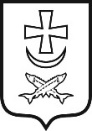 администрация города  азоваадминистрация города  азоваПостановлеНИеПостановлеНИе30.08.2022             № 789№ п/пНомер и наименованиеОтветственный исполнитель(ФИО)Ожидаемый результат (краткое описание)Срок реализации (дата)Объем расходов (тыс. рублей)Объем расходов (тыс. рублей)Объем расходов (тыс. рублей)Объем расходов (тыс. рублей)Объем расходов (тыс. рублей)№ п/пНомер и наименованиеОтветственный исполнитель(ФИО)Ожидаемый результат (краткое описание)Срок реализации (дата)всегообластной бюджетфедеральный бюджетбюджетг. Азовавнебюджетные источники123456789101Подпрограмма 1 «Устойчивое развитие территорий для жилищного и иного строительства в городе Азове»главный архитектор г. Азова Ковалевич М.Н., И.о. директора ДИЗО г. Азова Пешков Е.В.повышение доступности жилья и качества жилой среды путем создания условий для развития территорий, в том числе для жилищного строительства30.12.2022финансирование в рамках программы не предусмотренофинансирование в рамках программы не предусмотренофинансирование в рамках программы не предусмотренофинансирование в рамках программы не предусмотренофинансирование в рамках программы не предусмотрено2Основное мероприятие 1.1. Создание условий для развития территорий путем вовлечения в оборот земельных участков, в том числе в целях жилищного строительстваглавный архитектор г. Азова Ковалевич М.Н., И.о.директора ДИЗО г. Азова Пешков Е.В.вовлечение в оборот земельных участков обеспечит реализацию планов освоения территорий, в том числе для жилищного строительства30.12.2022финансирование в рамках программы не предусмотренофинансирование в рамках программы не предусмотренофинансирование в рамках программы не предусмотренофинансирование в рамках программы не предусмотренофинансирование в рамках программы не предусмотрено3Контрольное событие 1.1.1. Увеличение перспективных земельных участков, на которых планируется или осуществляется жилищное строительство и в отношении которых Администрацией города Азова разработаны планы освоения и обеспечения инженерной инфраструктуройглавный архитектор г. Азова Ковалевич М.Н.,И.о. директора ДИЗО г. АзоваПешков Е.В.разработка проектов планировки и межевания территорий30.12.2022XXХXX4Основное мероприятие 1.2. Выполнение проектов внесения изменений в генеральные планы, правила землепользования и застройки в части подготовки сведений по координатному описанию границ населенных пунктов и (или) сведений о границах территориальных зон в соответствии с Градостроительным кодексом РФглавный архитектор г. Азова Ковалевич М.Н.,И.о. директора ДИЗО г. АзоваПешков Е.В.карты (планы) объектов землеустройства в отношении границ муниципальных образований30.12.2022финансирование в рамках программы не предусмотренофинансирование в рамках программы не предусмотренофинансирование в рамках программы не предусмотренофинансирование в рамках программы не предусмотренофинансирование в рамках программы не предусмотрено5Контрольное событие 1.2.1. Внесение изменений в правила землепользования и застройки муниципального образования «Город Азов» в части подготовки сведений о границах территориальных зон в соответствии с Градостроительным кодексом РФглавный архитекторг. Азова Ковалевич М.Н.,И.о. директора ДИЗО г. АзоваПешков Е.В.подготовка карт (планов) границы города Азова30.12.2022XXХXX6Основное мероприятие 1.3. Обеспечение перспективных земельных участков актуальными документами территориального планирования, градостроительного зонирования и планировки территорий с целью формирования территорий, в том числе для жилищного строительстваглавный архитекторг. Азова Ковалевич М.Н.,И.о. директора ДИЗО г. АзоваПешков Е.В.сформированные территории, в том числе для жилищного строительства30.12.2022финансирование в рамках программы не предусмотренофинансирование в рамках программы не предусмотренофинансирование в рамках программы не предусмотренофинансирование в рамках программы не предусмотренофинансирование в рамках программы не предусмотрено7Контрольное событие 1.3.1 Разработка проектов планировки и межевания территорийглавный архитектор г. Азова Ковалевич М.Н., И.о. директора ДИЗО г. АзоваПешков Е.В.разработка проектов планировки и межевания территорий30.12.2022XXХXX8Основное мероприятие 1.4. Улучшение предпринимательского климата в сфере строительства, в том числе для создания стандартного жилья, путем обеспечения мероприятий по снижению административных барьеровглавный архитекторг. Азова Ковалевич М.Н.снижение административных барьеров, увеличение темпов строительства, в том числе стандартного жилья30.12.2022финансирование в рамках программы не предусмотренофинансирование в рамках программы не предусмотренофинансирование в рамках программы не предусмотренофинансирование в рамках программы не предусмотренофинансирование в рамках программы не предусмотрено9Контрольное событие 1.4.1. Сокращение количества процедур, необходимых для получения разрешения на строительство эталонного объекта капитального строительства непроизводственного назначения, в том числе для стандартного жилья главный архитекторг. Азова Ковалевич М.Н.уменьшение количества процедур для получения разрешения на строительство эталонного объекта капитального строительства непроизводственного назначения, в том числе для стандартного жилья30.12.2022XXХXX10Подпрограмма 2 «Стимулирование и развитие жилищного строительства»главный архитектор г. Азова Ковалевич М.Н.формирование рынка доступного жилья, в том числе стандартного жилья, отвечающего требованиям энергоэффективности и экологичности30.12.2022финансирование в рамках программы не предусмотренофинансирование в рамках программы не предусмотренофинансирование в рамках программы не предусмотренофинансирование в рамках программы не предусмотренофинансирование в рамках программы не предусмотрено11Основное мероприятие 2.1. Создание условий для развития рынка доступного жилья, развития жилищного строительства, в том числе модернизация строительной отрасли и повышение качества индустриального жилищного строительстваглавный архитекторг. Азова Ковалевич М.Н.развитие доступного рынка жилья, в том числе стандартного жилья30.12.2022финансирование в рамках программы не предусмотренофинансирование в рамках программы не предусмотренофинансирование в рамках программы не предусмотренофинансирование в рамках программы не предусмотренофинансирование в рамках программы не предусмотрено12Контрольное событие 2.1.1. Достижение запланированных  показателей ввода жилья в эксплуатациюглавный архитекторг. Азова Ковалевич М.Н.ввод общей площади жилья в эксплуатацию в объеме не ниже  планового показателя30.12.2022XXХXX13Основное мероприятие 2.2.  Поддержка пострадавших участников долевого строительстваглавный архитекторг. Азова Ковалевич М.Н.ввод в эксплуатацию проблемных объектов проблемных многоквартирных домов30.12.2022финансирование в рамках программы не предусмотренофинансирование в рамках программы не предусмотренофинансирование в рамках программы не предусмотренофинансирование в рамках программы не предусмотренофинансирование в рамках программы не предусмотрено14Подпрограмма 3 «Оказание мер поддержки в улучшении жилищных условий отдельным категориям граждан»главный архитекторг. Азова Ковалевич М.Н., начальник экономического отдела Турик Л.А., начальник отдела бухгалтерского учета и отчетности – главный бухгалтер Макаренко Т.Г., И.о. директора ДИЗО г. АзоваПешков Е.В., начальник управления образования г. Азова Мирошниченко Е.Д.исполнение государственных обязательств по обеспечению жильем детей-сирот и предоставление мер социальной поддержки в улучшении жилищных условий молодым семьям30.12.202238404,235745,21318,81340,2015Основное мероприятие 3.1. Обеспечение жильем молодых семей в Ростовской областиглавный архитектор г. Азова Ковалевич М.Н., начальник отдела бухгалтерского учета и отчетности – главный бухгалтер Макаренко Т.Г.улучшение жилищных условий молодых семей 30.12.20225982,83323,81318,81340,2016Контрольное событие 3.1.1. Заключение соглашения о предоставлении субсидии из бюджета субъекта РФ местному бюджету с министерством строительства, архитектуры и территориального развития Ростовской области; выдача свидетельств о праве на получение социальных выплат на приобретение (строительство) жилья 100 процентам молодым семьям – получателям социальных выплат в 2022 годуглавный архитектор г. Азова Ковалевич М.Н., начальник отдела бухгалтерского учета и отчетности – главный бухгалтер Макаренко Т.Г.определение количества молодых семей – претендентов на получение социальных выплат на приобретение (строительство) жилых помещений в 2022 году01.03.2022XХXXX17Контрольное событие 3.1.2. Приобретение молодыми семьями – получателями социальных выплат в 2022 году жилых помещений с использованием средств социальной выплаты главный архитекторг. Азова Ковалевич М.Н., начальник отдела бухгалтерского учета и отчетности – главный бухгалтер Макаренко Т.Г.реализация молодыми семьями полученных свидетельств о праве на получение социальных выплат на приобретение жилых помещений в 2022 году в полном объеме30.12.2022XХXXX18Основное мероприятие 3.2. Обеспечение предоставления жилых помещений детям-сиротам и детям, оставшимся без попечения родителей, лицам из их числа по договорам найма специализированных жилых помещенийглавный архитектор г. Азова Ковалевич М.Н.,  начальник экономического отдела Турик Л.А., начальник отдела бухгалтерского учета и отчетности – главный бухгалтер Макаренко Т.Г., И.о. директора ДИЗО г. АзоваПешков Е.В., начальник управления образования г. Азова Мирошниченко Е.Д.решение жилищной проблемы детей-сирот и детей, оставшихся без попечения родителей, из числа подлежащих обеспечению жильем в 2022 году в соответствии с заключенным с министерством строительства, архитектуры и территориального развития Ростовской области соглашением о предоставлении субвенций на обеспечение жильем детей-сирот в 2022 году30.12.202232421,432421,4---19Контрольное событие 3.2.1. Заключение с министерством строительства, архитектуры и территориального развития Ростовской области соглашения о предоставлении субвенций на осуществление государственных полномочий по обеспечению  жильем детей-сирот в 2022 годуначальник отдела бухгалтерского учета и отчетности – главный бухгалтер Макаренко Т.Г., начальник управления образования г. Азова Мирошниченко Е.Д.определение количества детей-сирот, подлежащих обеспечению жильем в 2022 году 30.12.2022XXXXX20Контрольное событие 3.2.2. Осуществление мероприятий по приобретению жилых помещений для детей-сирот, включенных в пофамильный список на обеспечение жильем в 2022 году в соответствии с соглашением, заключенным с министерством строительства, архитектуры и территориального развития Ростовской областиглавный архитектор г. Азова Ковалевич М.Н., начальник экономического отдела Турик Л.А.количество жилых помещений, приобретенных в муниципальную собственность для обеспечения жильем детей-сирот из числа подлежащих обеспечению жильем в 2022 30.12.2022XXXXX21Контрольное событие 3.2.4. Осуществление мероприятий по государственной регистрации жилых помещений, приобретенных в муниципальную собственность в 2022 году, включению их в специализированный жилищный фонд для детей-сирот и предоставление приобретенных жилых помещений детям-сиротам по договорам найма специализирован ного жилого помещения директор ДИЗО г. Азова,начальник управления образования г. Азова Мирошниченко Е.Д.количество детей-сирот из числа подлежащих обеспечению жильем в 2022 году, обеспеченных жильем по договорам найма специализированных жилых помещений в 2022 году30.12.2022XXXXXИтого по муниципальной программеИтого по муниципальной программеХXX38404,235745,21318,81340,2-